(Ф 21.01 - 03)Розробник										Іващук А. А.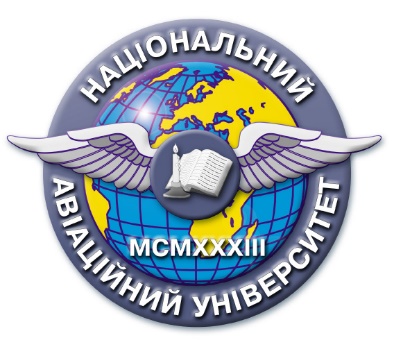 Силабус навчальної дисципліни«Піар та реклама в авіаційній галузі»й1Освітньо-професійна програма «Реклама і зв’язки з громадськістю»Галузь знань 06 «Журналістика»Спеціальність 061 «Журналістика»Рівень вищої освітиПерший (бакалаврський) рівень вищої освітиСтатус дисципліниНавчальна дисципліна вибіркового компонента ОПКурс4 (четвертий)Семестр8 (восьмий)Обсяг дисципліни, кредити ЄКТС/години4 кредити / 120 годинМова викладанняУкраїнськаЩо буде вивчатися (предмет вивчення)У рамках дисципліни студенти зможуть:засвоїти логіку проведення рекламних кампаній та піар комунікацій у авіаційній галузі; сформувати у студентів цілісне уявлення  про стан рекламного ринку в сфері авіації у світі і  Україні; опанувати основи методології дослідження подій та технології розробки програм у кризових ситуаціях;оволодіти методами оцінки результатів комунікаційних технологій; визначати ефективні канали комунікації з різними цільовими аудиторіями в просуванні авіаційного бренду. Чому це цікаво/треба вивчати (мета)        Метою курсу є  засвоєння   студентами професійних навичок у процесі навчання, а також опанування теоретичних та практичних знань у галузі  реклами і піару, ознайомлення студентів з особливостями підготовки та створення рекламних та PR-заходів для авіаційної галузі; створення та просування авіаційних брендів; залучення студентів  до процесу створення рекламних кампаній  на практиці. Чому можна навчитися (результати навчання)Знати і використовувати дефініції основних термінів галузі;розуміти виробничу технологію та правила створення заходів для просування  авіаційних брендів; використовувати основний алгоритм менеджерської діяльності у разі виникнення кризових ситуацій;аналізувати тенденції та перспективи розвитку ринку авіаційної галузі в світі і в Україні;вміти генерувати креативні ідеї, безпосередньо брати участь в організаційному і творчому процесі їх реалізації;розуміти історичні та культурні традиції у створенні авіаційних брендів.Як можна користуватися набутими знаннями і уміннями (компетентності)У результаті вивчення навчальної дисципліни студент повинен набути таких компетентностей: здатність застосовувати знання в практичних ситуаціях;знання та розуміння предметної області та розуміння професійної діяльності;здатність формувати інформаційний контент;здатність  генерувати нові ідеї (креативність);здатність формувати інформаційний контент;здатність працювати в команді.Навчальна логістикаЗміст дисципліни. Поява повітроплавання та  використання його як рекламного засобу. Перші польоти. Історія розвитку авіації. Романтизація професії пілота у першій половині ХХ століття. Кінематограф та музика як засіб популяризації  авіації. Заходи популяризації авіації на початку ХХ ст.  Розвиток авіарекламних плакатів. Формування сучасного світового  авіаційного ринку. Розвиток рекламної і піар діяльності у сфері авіації. Аналіз світових авіаційних компаній. Просування та популяризація авіаційних музеїв світу. Рекламна діяльність Державного музею авіації України  імені О. К. Антонова. Формування сучасного ринку авіаперевізників. Сучасний стан реклами українських авіакомпаній. Тенденції  рекламного ринку найпотужніших світових авіаперевізників. Конкурентні переваги зарубіжних авіакомпаній. Специфіка створення бренда авіакомпанії. Робота над іміджем. Репутаційні ризики. Ефективність рекламної комунікації для продажів авіаперевезень. Специфіка створення бренду авіаційних музеїв. Специфіка створення бренду аеропортів. Розробка плану  піар-кампаній. Ребрендинг. Передумови для ребрендингу. Соціальна відповідальність авіаперевезників. Діяльність відділу звязків з громадськістю при надзвичайних ситуаціях. Правила роботи  в кризових ситуаціях. Види занять: лекції, практичні заняття, самостійна роботаМетоди навчання: бізнес-кейси; навчальні дискусії; ділові ігри; мозкова атака.Форми навчання: денна.«Вступ до спеціальності», «Спічрайтинг», «Стратегічний маркетинг», «Брендинг».ПореквізитиЗнання з організації івентів можуть бути використані при написанні кваліфікаційної роботи.  Інформаційне забезпеченняз репозитарію та фонду НТБ НАУНауково-технічна бібліотека НАУ:1. Аакер Д. Создание сильных брендов/Д.Аакер, Пер.с анг. – Изд. 2-е. – М.: Издательский  Дом Гребенникова, 2008.  – 340 с.2. Курбан О.В. PR у маркетингових комунікаціях: навчальний посібник / О.В.Курбан. – К.: Видавництво «Кондор», 2014. – 246 с.3. Шевченко О.В., Яковець А.В. PR: теорія і практика. Підручник/                О.В. Шевченко, А.В. Яковець – К.: «Бізнесполіраф», 2011. – 464с.4. Котлер Ф., Лі Н. Корпоративна соціальна відповідальність/Ф. Котлер – К.: Стандарт. – 2010. – 285 с. 5.  Котлер Ф., Катарджай Г., Сетьяван І. Маркетинг 4.0. Від традиційного до цифрового. Київ: КМ-БУКС, 2019. 224 с.6. Філановський О. Гра в бренди / Олексій Філановський. Київ: Наш формат, 2019. 176 с.7. Іващук А.А. Реклама на соціальну тематику як світовий трендБрендів. Сучасні міжнародні відносини: актуальні проблеми теорії і практики: матеріали міжнародної науково-практичної конференції, 2020 р. –К., 2020. – Т.ІІІ – С. 86-958. Іващук А.А. Роль реклами та PR в поширенні недискримінаційного ставлення до вразливих груп: обумовленість контенту та продукту. Людина в українському суспільстві в системі цінностей прав людини: сучасний вимір медіадіяльності: Всеукраїнська науково-практична конференція, 14-15 травня 2021р.: тези доп. – К. 2021.https://er.nau.edu.ua/handle/NAU/42874Локація та матеріально-технічне забезпеченняАудиторний фонд Факультету міжнародних відносин (7 корпус), навчальна лабораторія кафедри реклами і зв’язків з громадськістю, яка оснащена сучасною комп’ютерною технікою та обладнанням для проведення лекційних і практичних занятьСеместровий контроль, екзаменаційна методикаДиференційований залік.КафедраКафедра реклами і зв’язків з громадськістюФакультетМіжнародних відносинВикладач(і)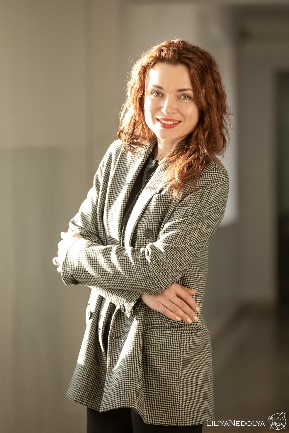 Іващук Антоніна АнатоліївнаПосада: завідувач кафедри реклами і зв’язків з громадськістю ФМВНауковий ступінь: кандидат наук із соціальних комунікаціїВчене звання: доцентПрофайл викладача: fmv.nau.edu.ua/structure/department_ua/k_rzg/професорсько-викладацький-склад/http://www.lib.nau.edu.ua/praci/11067Ivashchuk.pdfТел.: 406-73-76E-mail: antonina.ivashchuk@npp.nau.edu.uaРобоче місце: 7.218Оригінальність навчальної дисципліниАвторський курсЛінк на дисципліну-